              ПОСТАНОВЛЕНИЕ                 08.06.2023 г. №56О предоставлении  разрешения на изменение вида разрешенногоиспользования на  условно разрешенный  вид  использования земельным участкамВ соответствии со ст. 39 Градостроительного кодекса РФ, ст. 15 Правил землепользования и застройки сельского поселения станция Клявлино муниципального района Клявлинский Самарской области, утвержденных Решением Собрания представителей сельского поселения станция Клявлино от 18.12.2013 г. № 30.1, ПОСТАНОВЛЯЮ: 1. Предоставить разрешение на изменение вида разрешенного использования земельному участку, находящегося в территориальной зоне Ж1 «Зона застройки индивидуальными жилыми домами, среднеэтажными и малоэтажными жилыми домами», расположенный по адресу: Российская Федерация, Самарская область, муниципальный район Клявлинский, сельское поселение станция Клявлино, с. Старые Сосны, с условным кадастровым номером 63:21:1403004:ЗУ1, на условно разрешенный вид использования "Объекты культурно-досуговой деятельности согласно Приложению к данному постановлению.2. Контроль за выполнением постановления оставляю за собой. 3. Настоящее постановление вступает в силу с момента подписания. Глава сельского поселения станция Клявлино муниципального районаКлявлинский Самарской области                                                            Ю.Д. ИвановПриложение к постановлению Администрации сельского поселения станция Клявлиномуниципального района Клявлинский Самарской области № 56 от 08.06.2023 г.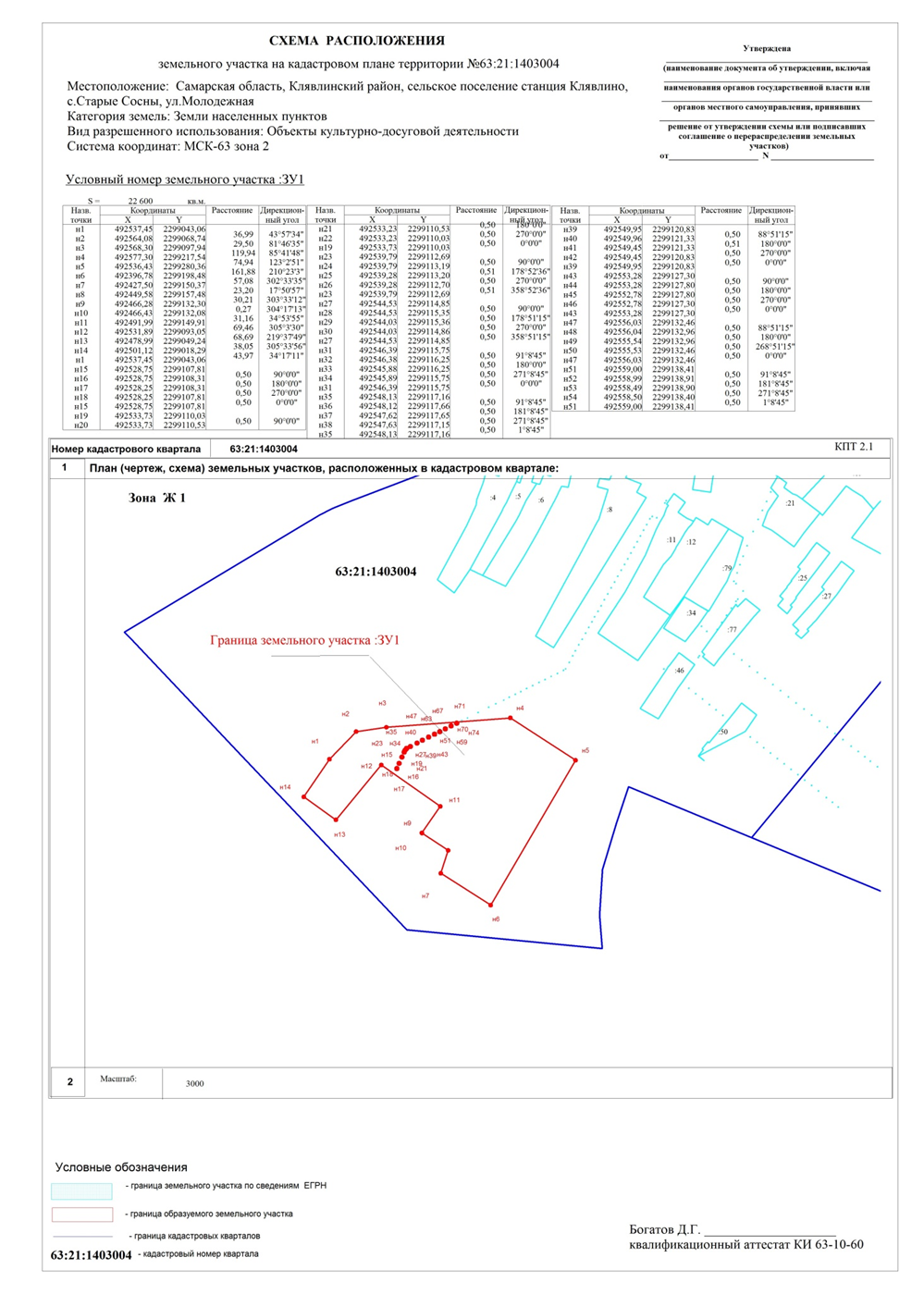        РОССИЙСКАЯ ФЕДЕРАЦИЯАДМИНИСТРАЦИЯсельского поселения станция Клявлиномуниципального районаКлявлинскийСамарской области 